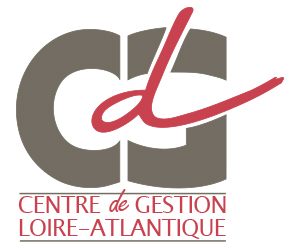 					(arretes du 23 juin 2016 recus en prefecture le 27.06.2016)sQService du suivi statutaire ● CATEGORIE AATTACHEALLAIN SébastienBOISTEAU FranckCOIGNARD MartineCOSSARD IsabelleFABLET SandrineHUBERT DavidLEFRANCOIS CaroleNADER MagaliPELTANCHE FabricePERRAY DominiqueSICARD BenoitATTACHE DE CONSERVATION DU PATRIMOINEBILLAUD CatherineCONSEILLER DES APS PROVINS PascalINGENIEURAvec examen professionnelGRIMAUD ThomasSans examen professionnelCHARRUAU FrançoisCOVIN GuillaumeRENAUDIN Erwan● CATEGORIE BANIMATEURBOIZIAU ValérieCHELET Marie-LaureGALLAIS BarbaraTHOMERE ServanneASSISTANT DE CONSERVATION DU PATRIMOINE ET DES BIBLIOTHEQUES BIGUET-RIO AnitaCRENN FrédériqueEDUCATEUR APS PRINCIPAL 2ème classe BONNIN DamienEDUCATEUR APSFUENTES FabriceREDACTEUR PRINCIPAL 2ème classeBOURMAUD DorothéeTERRIER CaroleVIGNON CatherineREDACTEUR Sans examen professionnel DOUILLARD AnnieFREVILLE EvelyneGALIVEL LucetteLE DOUSSAL BrigitteLECLERC ChristineAvec examen professionnelMORIZUR NadinePIRAUD MurielleTECHNICIEN PRINCIPAL 2ème classe BOURGEAIS Jean-PierreCORMERAIS Bruno SABLE  AurélieTECHNICIENALLAIRE DominiqueBEDARD LaurentBERTIN LoïcCOUERON DidierFLAMENT BrunoGEFFRAY RégineGIRAULT RobertLE MARREC MarylineMORTIER PatrickOIRIT PhilippeVISSET Jean-Michel● categorie cAGENT DE MAITRISE Avec examen professionnelBARANGER JulienBARREAU FannyCHARBONNEAU MathieuCLOAREC Jean-FrançoisDANARD MorganDHONDT YoannDUFOREST AudreyGUIHENEUF JulienHANOT Jean-PierreJONCHERE AnnaLAGNEAU BriceLAMBALLAIS YoannLEBLANC AmandineLEHUEDE SylvainLEMAREC YannPAQUIER AlexandrePIERME SébastienTEMPLIER RichardAGENT DE MAITRISE Sans examen professionnel BAHUAUD FrancoiseBIOTTEAU COINTREAU BernardinoCANIVET LydiaCOUEFFE SylvieCRIBIER PhilippeDECORTE Jean-MarieDENIS PascalDOUILLARD ErwannDUPOUE NicolasERIAU GérardGARNIER BéatriceGEORGET Jean-MichelGOUY EmmanuelGUIHARD FranckGUIHENEUF SergeHAMON ColetteHORRILLO IsabelleJAMAULT ValérieKERVICHE SolennLAGNEAU BriceLAMBERT ChristopheMAHE GuyPAPIN FrancinePAQUEREAU ThomasROUSCILLES ClaudineSALLIOT JacquelineTREHIN FabienneWYSOCKI Franck